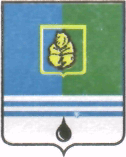 ПОСТАНОВЛЕНИЕАДМИНИСТРАЦИИ  ГОРОДА  КОГАЛЫМАХанты-Мансийского автономного округа - ЮгрыО внесении изменений в постановление Администрациигорода Когалымаот 11.10.2013 №2900В соответствии со статьёй 179 Бюджетного кодекса Российской Федерации, статьёй 16 Федерального закона от 06.10.2003 №131-Ф3                    «Об общих принципах организации местного самоуправления в Российской Федерации», решением Думы города Когалыма от 14.12.2015 №45-ГД                  «О внесении изменений в решение Думы города Когалыма от 23.12.2015 №625-ГД», постановлением Администрации города Когалыма от 26.08.2013 №2514 «О муниципальных и ведомственных целевых программах», в целях приведения нормативного правового акта в соответствие с действующим законодательством:1. В приложение к постановлению Администрации города Когалыма          от 11.10.2013 №2900 «Об утверждении муниципальной программы «Развитие агропромышленного комплекса и рынков сельскохозяйственной продукции, сырья и продовольствия в городе Когалыме» (далее – постановление) внести следующие изменения:1.1. в приложении к постановлению (далее – программа) строку «Финансовое обеспечение муниципальной программы» паспорта программы изложить в следующей редакции:«Общий объём финансирования 28 042,30 тыс. рублей, из них:- 102,00 тыс. руб. федеральный бюджет;- 20 429,00 тыс. руб. бюджет ХМАО - Югры,- 7 511,30 тыс. руб. бюджет города Когалыма;в том числе по годам:2016 год – 10 977,90 тыс. руб.:- 102,00 тыс. руб. федеральный бюджет;- 8 579,00 тыс. руб. бюджет ХМАО - Югры,- 2 296,9 тыс. руб. бюджет города Когалыма;2017 год – 9 077,20 тыс. руб.:- 6 470,00 тыс. руб. бюджет ХМАО - Югры,- 2 607,20 тыс. руб. бюджет города Когалыма»;2018 год – 7 987,20 тыс. руб.:- 5 380,00 тыс. руб. бюджет ХМАО - Югры,-2 607,20 тыс. руб. бюджет города Когалыма».1.2. приложение 3 к программе изложить в редакции согласно приложению к настоящему постановлению.2. Управлению экономики Администрации города Когалыма (Е.Г.Загорская) направить в юридическое управление Администрации города Когалыма текст постановления и приложение к нему, его реквизиты, сведения об источнике официального опубликования в порядке и сроки, предусмотренные распоряжением Администрации города Когалыма от 19.06.2013 №149-р «О мерах по формированию регистра муниципальных нормативных правовых актов Ханты-Мансийского автономного округа – Югры» для дальнейшего направления в Управление государственной регистрации нормативных правовых актов Аппарата Губернатора Ханты-Мансийского автономного округа - Югры.3. Опубликовать настоящее постановление и приложение к нему в газете «Когалымский вестник» и разместить на официальном сайте Администрации города Когалыма в информационно-телекоммуникационной сети «Интернет» (www.admkogalym.ru).4. Контроль за выполнением постановления возложить на заместителя главы города Когалыма Т.И.Черных.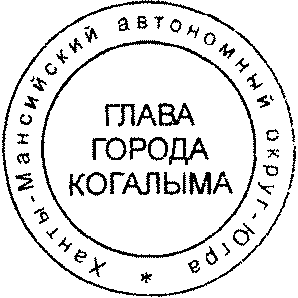 Глава города Когалыма					    Н.Н.ПальчиковСогласовано:зам. главы г.Когалыма			Т.И.Черныхзам. председателя КФ			Л.В.Скориковаи.о. начальника ЮУ			В.В.Геновзам. начальника УЭ			Ю.Л.Спиридоновазам. начальника ОФЭОиК		Е.А.ПискорскаяПодготовлено:спец.-эксперт ОПРиРП УЭ		В.В.ВишневскаяРазослать: УЭ-2, КФ, ОФЭОиК, МКУ «УДОМС», ЮУ, газета «Когалымский вестник», Сабуров, прокуратураПриложение к постановлению Администрациигорода Когалымаот 27.12.2016 №3264Приложение 3к ПрограммеПеречень основных мероприятий муниципальной программы «Развитие агропромышленного комплексаи рынков сельскохозяйственной продукции, сырья и продовольствия в городе Когалыме»______________________От  «27»декабря2016г. № 3264Номер основногомероприятияОсновные мероприятия муниципальной программы (связь мероприятий с показателями муниципальной программы)Ответственный исполнитель/соисполнитель, учреждение, организацияИсточники финансированияФинансовые затраты на реализацию(тыс. рублей)Финансовые затраты на реализацию(тыс. рублей)Финансовые затраты на реализацию(тыс. рублей)Финансовые затраты на реализацию(тыс. рублей)Номер основногомероприятияОсновные мероприятия муниципальной программы (связь мероприятий с показателями муниципальной программы)Ответственный исполнитель/соисполнитель, учреждение, организацияИсточники финансированиявсегов том числев том числев том числеНомер основногомероприятияОсновные мероприятия муниципальной программы (связь мероприятий с показателями муниципальной программы)Ответственный исполнитель/соисполнитель, учреждение, организацияИсточники финансированиявсего2016г.2017г.2018г.12345678Подпрограмма I. Развитие растениеводства, переработки и реализации продукции растениеводстваПодпрограмма I. Развитие растениеводства, переработки и реализации продукции растениеводстваПодпрограмма I. Развитие растениеводства, переработки и реализации продукции растениеводстваПодпрограмма I. Развитие растениеводства, переработки и реализации продукции растениеводстваПодпрограмма I. Развитие растениеводства, переработки и реализации продукции растениеводстваПодпрограмма I. Развитие растениеводства, переработки и реализации продукции растениеводстваПодпрограмма I. Развитие растениеводства, переработки и реализации продукции растениеводстваПодпрограмма I. Развитие растениеводства, переработки и реализации продукции растениеводства1.1.Развитие производства овощей открытого и защищенного грунта (8)Управление экономики Администрации города Когалымавсего0,000,000,000,001.1.Развитие производства овощей открытого и защищенного грунта (8)Управление экономики Администрации города Когалымабюджет Ханты-Мансийского автономного округа – Югры (далее - бюджет автономного округа)0,000,000,000,001.1.Развитие производства овощей открытого и защищенного грунта (8)Управление экономики Администрации города Когалымабюджет города Когалыма0,000,000,000,00Подпрограмма II. Развитие животноводства, переработки и реализации продукции животноводстваПодпрограмма II. Развитие животноводства, переработки и реализации продукции животноводстваПодпрограмма II. Развитие животноводства, переработки и реализации продукции животноводстваПодпрограмма II. Развитие животноводства, переработки и реализации продукции животноводстваПодпрограмма II. Развитие животноводства, переработки и реализации продукции животноводстваПодпрограмма II. Развитие животноводства, переработки и реализации продукции животноводстваПодпрограмма II. Развитие животноводства, переработки и реализации продукции животноводстваПодпрограмма II. Развитие животноводства, переработки и реализации продукции животноводства2.1.Развитие животноводства(1-7)Управление экономики Администрации города Когалымавсего21 310,708 500,706 950,005 860,002.1.Развитие животноводства(1-7)Управление экономики Администрации города Когалымабюджет автономного округа19 019,008 109,006 000,004 910,002.1.Развитие животноводства(1-7)Управление экономики Администрации города Когалымабюджет города Когалыма2 291,70391,70950,00950,002.1.1.Субсидии  на поддержку животноводства, переработки и реализации продукции животноводстваУправление экономики Администрации города Когалымавсего19 019,008 109,006 000,004 910,002.1.1.Субсидии  на поддержку животноводства, переработки и реализации продукции животноводстваУправление экономики Администрации города Когалымабюджет автономного округа19 019,008 109,006 000,004 910,002.1.1.Субсидии  на поддержку животноводства, переработки и реализации продукции животноводстваУправление экономики Администрации города Когалымабюджет города Когалыма2.1.2.Финансовая поддержка развития сельскохозяйственного производства в виде предоставления субсидий в целях возмещения затрат, связанных с реализацией сельскохозяйственной продукции (в том числе в части расходов по аренде торговых мест на городском рынке)Управление экономики Администрации города Когалымавсего2 291,70391,70950,00950,002.1.2.Финансовая поддержка развития сельскохозяйственного производства в виде предоставления субсидий в целях возмещения затрат, связанных с реализацией сельскохозяйственной продукции (в том числе в части расходов по аренде торговых мест на городском рынке)Управление экономики Администрации города Когалымабюджет автономного округа2.1.2.Финансовая поддержка развития сельскохозяйственного производства в виде предоставления субсидий в целях возмещения затрат, связанных с реализацией сельскохозяйственной продукции (в том числе в части расходов по аренде торговых мест на городском рынке)Управление экономики Администрации города Когалымабюджет города Когалыма2 291,70391,70950,00950,00Подпрограмма 3: «Поддержка малых форм хозяйствования»Подпрограмма 3: «Поддержка малых форм хозяйствования»Подпрограмма 3: «Поддержка малых форм хозяйствования»Подпрограмма 3: «Поддержка малых форм хозяйствования»Подпрограмма 3: «Поддержка малых форм хозяйствования»Подпрограмма 3: «Поддержка малых форм хозяйствования»Подпрограмма 3: «Поддержка малых форм хозяйствования»Подпрограмма 3: «Поддержка малых форм хозяйствования»3.1.Субсидии на развитие материально-технической базы малых форм хозяйствованияУправление экономики Администрации города Когалымавсего0,000,000,000,003.1.Субсидии на развитие материально-технической базы малых форм хозяйствованияУправление экономики Администрации города Когалымабюджет автономного округа0,000,000,000,003.1.Субсидии на развитие материально-технической базы малых форм хозяйствованияУправление экономики Администрации города Когалымабюджет города Когалыма0,000,000,000,00Подпрограмма 4: «Обеспечение стабильной благополучной эпизоотической обстановки в городе Когалыме и защита населения от болезней общих для человека и животных»Подпрограмма 4: «Обеспечение стабильной благополучной эпизоотической обстановки в городе Когалыме и защита населения от болезней общих для человека и животных»Подпрограмма 4: «Обеспечение стабильной благополучной эпизоотической обстановки в городе Когалыме и защита населения от болезней общих для человека и животных»Подпрограмма 4: «Обеспечение стабильной благополучной эпизоотической обстановки в городе Когалыме и защита населения от болезней общих для человека и животных»Подпрограмма 4: «Обеспечение стабильной благополучной эпизоотической обстановки в городе Когалыме и защита населения от болезней общих для человека и животных»Подпрограмма 4: «Обеспечение стабильной благополучной эпизоотической обстановки в городе Когалыме и защита населения от болезней общих для человека и животных»Подпрограмма 4: «Обеспечение стабильной благополучной эпизоотической обстановки в городе Когалыме и защита населения от болезней общих для человека и животных»Подпрограмма 4: «Обеспечение стабильной благополучной эпизоотической обстановки в городе Когалыме и защита населения от болезней общих для человека и животных»4.1.Обеспечение осуществления отлова, транспортировки, учета, содержания, умерщвления, утилизации безнадзорных и бродячих животных (9)Муниципальное казенное учреждение «Управление жилищно-коммунальногохозяйства города Когалыма»всего6 629,62 375,22 127,202 127,204.1.Обеспечение осуществления отлова, транспортировки, учета, содержания, умерщвления, утилизации безнадзорных и бродячих животных (9)Муниципальное казенное учреждение «Управление жилищно-коммунальногохозяйства города Когалыма»бюджет автономного округа1 410,00470,00470,00470,004.1.Обеспечение осуществления отлова, транспортировки, учета, содержания, умерщвления, утилизации безнадзорных и бродячих животных (9)Муниципальное казенное учреждение «Управление жилищно-коммунальногохозяйства города Когалыма»бюджет города Когалыма5 219,601 905,201 657,201 657,20Основное мероприятие: «Обеспечение продовольственной безопасности»Основное мероприятие: «Обеспечение продовольственной безопасности»Основное мероприятие: «Обеспечение продовольственной безопасности»Основное мероприятие: «Обеспечение продовольственной безопасности»Основное мероприятие: «Обеспечение продовольственной безопасности»Основное мероприятие: «Обеспечение продовольственной безопасности»Основное мероприятие: «Обеспечение продовольственной безопасности»Основное мероприятие: «Обеспечение продовольственной безопасности»5.1. Проведение Всероссийской сельскохозяйственной переписи в 2016 году (10)5.1. Проведение Всероссийской сельскохозяйственной переписи в 2016 году (10)Управление экономики Администрации города Когалымавсего102,00102,000,000,005.1. Проведение Всероссийской сельскохозяйственной переписи в 2016 году (10)5.1. Проведение Всероссийской сельскохозяйственной переписи в 2016 году (10)Управление экономики Администрации города Когалымафедеральный бюджет102,00102,000,000,00Всего по муниципальной программеВсего по муниципальной программеУправление экономики Администрации города КогалымаМуниципальное казенное учреждение «Управление жилищно-коммунальногохозяйства города Когалыма»всего28 042,3010 977,909 077,207 987,20Всего по муниципальной программеВсего по муниципальной программеУправление экономики Администрации города КогалымаМуниципальное казенное учреждение «Управление жилищно-коммунальногохозяйства города Когалыма»федеральный бюджет102,00102,000,000,00Всего по муниципальной программеВсего по муниципальной программеУправление экономики Администрации города КогалымаМуниципальное казенное учреждение «Управление жилищно-коммунальногохозяйства города Когалыма»бюджет автономного округа20 429,008 579,006 470,005 380,00Всего по муниципальной программеВсего по муниципальной программеУправление экономики Администрации города КогалымаМуниципальное казенное учреждение «Управление жилищно-коммунальногохозяйства города Когалыма»бюджет города Когалыма7 511,302 296,902 607,202 607,20В том числе:Ответственный исполнитель:Управление экономики Администрации города Когалымавсего21 412,708 602,706 950,005 860,00В том числе:Ответственный исполнитель:Управление экономики Администрации города Когалымафедеральный бюджет102,00102,000,000,00В том числе:Ответственный исполнитель:Управление экономики Администрации города Когалымабюджет автономного округа19 019,008 109,006 000,004 910,00В том числе:Ответственный исполнитель:Управление экономики Администрации города Когалымабюджет города Когалыма2 291,70   391,70950,00950,00Соисполнитель:Муниципальное казенное учреждение «Управление жилищно-коммунального хозяйствагорода Когалыма»всего6 629,602 375,202 127,202 127,20Соисполнитель:Муниципальное казенное учреждение «Управление жилищно-коммунального хозяйствагорода Когалыма»бюджет автономного округа1 410,00470,00470,00470,00Соисполнитель:Муниципальное казенное учреждение «Управление жилищно-коммунального хозяйствагорода Когалыма»бюджет города Когалыма5 219,601 905,201 657,201 657,20